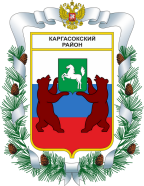 МУНИЦИПАЛЬНОЕ ОБРАЗОВАНИЕ «Каргасокский район»ТОМСКАЯ ОБЛАСТЬДУМА КАРГАСОКСКОГО РАЙОНАИнформация о работе Думы Каргасокского района в 2013 году.Заслушав информацию о работе Думы Каргасокского района в 2013 году,Дума Каргасокского района РЕШИЛА:Глава Каргасокского района                                                            А.П. АщеуловОтчет о работе Думы за 2013 год.За отчетный период состоялось 6 собраний Думы, на которых принято 78 решений. Каждое решение в той или иной мере касалось жизни и деятельности нашего Каргасокского района.В 2007 году Решением Думы был принят Устав муниципального образования Каргасокский район. За 6 лет в него 12 раз вносились изменения. К этому нас понуждало постоянно меняющееся законодательство.  С начала 2013 года началась работа по подготовке текста Устава  в новой редакции с учетом всех ранее внесенных изменений. В новой редакции Устав был нами принят на апрельском собрании Думы. Но и новая редакция Устава потребовала внесение изменений, которые были приняты на декабрьском собрании.Основной финансовый документ «Бюджет муниципального образования», по  которому весь прошлый год жил Каргасокский район, был принят в декабре 2012 года. В течение года мы на каждом собрании Думы возвращались к утвержденному бюджету и вносили в него изменения и дополнения. К этому были определенные предпосылки. В течение года были получены дополнительные доходы (в частности: плата за негативное воздействие на окружающую среду). Была  необходимость в дополнительном финансировании  сельских поселений. Это приобретение техники, финансирование мероприятий связанных с подготовкой к зиме (топливо, водогрейные котлы). Приходилось вносить изменения в инвестиционную программу в связи с тем, что возникли трудности с проектированием, выбором подрядчиков. В результате исполнения бюджета сложилась такая картина:Более подробную картину по исполнению бюджета мы получим при представлении отчета администрации по исполнении бюджета.После многочисленных изменений (6 раз) в положение «О бюджетном процессе в Каргасокском районе» мы с вами приняли Положение в новой редакции. Это очень важный документ, который определяет порядок формирования исполнения и контроля исполнения бюджета.Практически на каждом собрании мы расширяли перечень объектов муниципальной собственности подлежащих приватизации. Здесь надо отметить активную работу отдела по управлению муниципальной собственностью.  Сегодня представлен отчет по исполнению программы приватизации.В июне 2006 года был принят большой (и по объему тоже) стратегически важный документ: «Программа социально-экономического развития Каргасокского района». Депутаты ежегодно рассматривают и принимают решение по отчету об исполнении программы, а также решение о внесение изменений и дополнений  в Программу. Что было сделано на июньском собрании Думы.И еще один важный документ был принят на декабрьском собрании: «Схема территориального планирования муниципального образования «Каргасокский район». Программа социально-экономического развития и Схема территориального планирования -  два очень важных и определяющих документа, рассчитанных на перспективу развития района до 2020, 2035 годов.С 1 января 2014 года решением Думы создан дорожный  фонд. Это часть средств бюджета, подлежащая к использованию в целях финансового обеспечения дорожной деятельности в отношении автомобильных дорог общего пользования местного значения, а также их капитального ремонта, ремонта дворовых территорий многоквартирных домов и подъездов к ним, обустройства и содержания автомобильных зимников и ледовых переправ муниципального образования «Каргасокский район».Принципиально новый подход в системе оплаты труда муниципальных служащих, определенный областным законом 15.03.2013 № 35-ОЗ, заставил нас тщательно дорабатывать принятое на апрельском собрании «Положение о составных  частях денежного содержания лиц замещающих должности муниципальной службы». В силу определенных причин к этому решению пришлось в течение года возвращаться трижды. Сегодня мы снова вынуждены рассматривать этот вопрос. Очень надеюсь, что наконец-то урегулированы все отношения касающиеся оплаты труда.Мы продолжаем работать над нормативным документом, определяющим работу и статус Молодежного парламента. Это связано с мобильностью нашего молодого поколения.  В связи с этим возникают определенные трудности с укомплектованием состава Молодежного парламента. В Положение о Молодежном парламенте внесли изменение, которое позволяет Молодежному парламенту самостоятельно принимать решение об объявлении дополнительного конкурса по комплектованию парламента.В рамках контрольных функций Дума регулярно на своих собраниях получала отчеты и информацию, связанную с деятельностью исполнительных органов местного самоуправления. В частности: исполнение бюджета, реализация долгосрочных муниципальных программ, информация о подготовке к  зиме жилищно-коммунального комплекса, о работе автотранспортного предприятия. Регулярно Контрольный орган  информировал Думу о проведенных проверках.На прошлом собрании депутатами было предложено включить в план работы Думы вопрос об исполнении наказов избирателей, которые мы утвердили решением от 21.12.2010 № 31, т.е. в начале работы нашего созыва. Считаю уместным довести краткую информацию по этому вопросу. При встречах с избирателями можно использовать эту информацию. Всего мы записали 24 мероприятия на общую сумму 1 156 186 тыс. руб. Из них окончательно выполнено 14 мероприятий. Такие мероприятия как «благоустройство», «ликвидация ветхого и аварийного жилья», «газификация» требуют постоянного нашего внимания и учитываются при принятии бюджета на очередной финансовый год. Продолжается работа по выполнению мероприятии связанных с увеличением  мест в детских садах ( в феврале подрядная организация должна начать строительство д/сада на 120 мест. В Новом Васюгане второй год не можем приступить к ремонту детского сада. Есть проект, есть деньги но нет подрядчика. Готовиться проект по расширению д/сада «Аленушка» В наших наказах  запланировано строительство водопровода в Нововасюганском поселении. В этом году должна завершиться эта работа. Из-за проектирования затягивается начало строительства школы в Молодежном.  В наших мероприятиях скромно записано «Строительство спортивного зала в с. Напас». Но нет смысла строить спортзал, если не отремонтировать школу.  Из всех мероприятий предусмотренных в решении «О наказах» пока выпадает ремонт школ в с. Тымск, У-Тым.РЕШЕНИЕРЕШЕНИЕРЕШЕНИЕ 19.02.2014     № 271с. Каргасокс. Каргасок Принять полученную информацию к сведению.Председатель ДумыВ.А. ПротазовПлан начало года (млн.)Факт гонец года (млн.)Разница (млн.)доходы944 312,61 381 116,6+436 803,8расходы1 054 3291 297 701,6+242 372